Vocabulary: Polling: City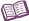 VocabularyMargin of error – a statistic that expresses the expected accuracy of the results of a poll.For example, if a poll says that 46% of voters support Candidate A with a ±3% margin of error (with a confidence level of 95%), there is a 95% probability that the true percentage of voters supporting Candidate A is between 43% and 49%.Margin of error is usually calculated for a 95% confidence level.For a larger confidence level (like 99%), the margin of error is larger.For a smaller confidence level (like 90%), the margin of error is smaller.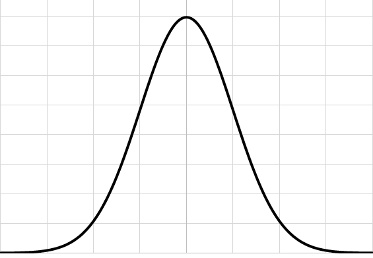 Normal distribution – a theoretical probability distribution that is bell-shaped and symmetric about its mean.The normal distribution is also known as the Gaussian distribution.The bell shape indicates that results near the mean are likely, while results farther from the mean are less likely (but not impossible).Poll – a survey of people to determine their information, opinions, or expected votes.Population – an entire group of objects or individuals.Sample – a part of a population selected to represent the entire population.